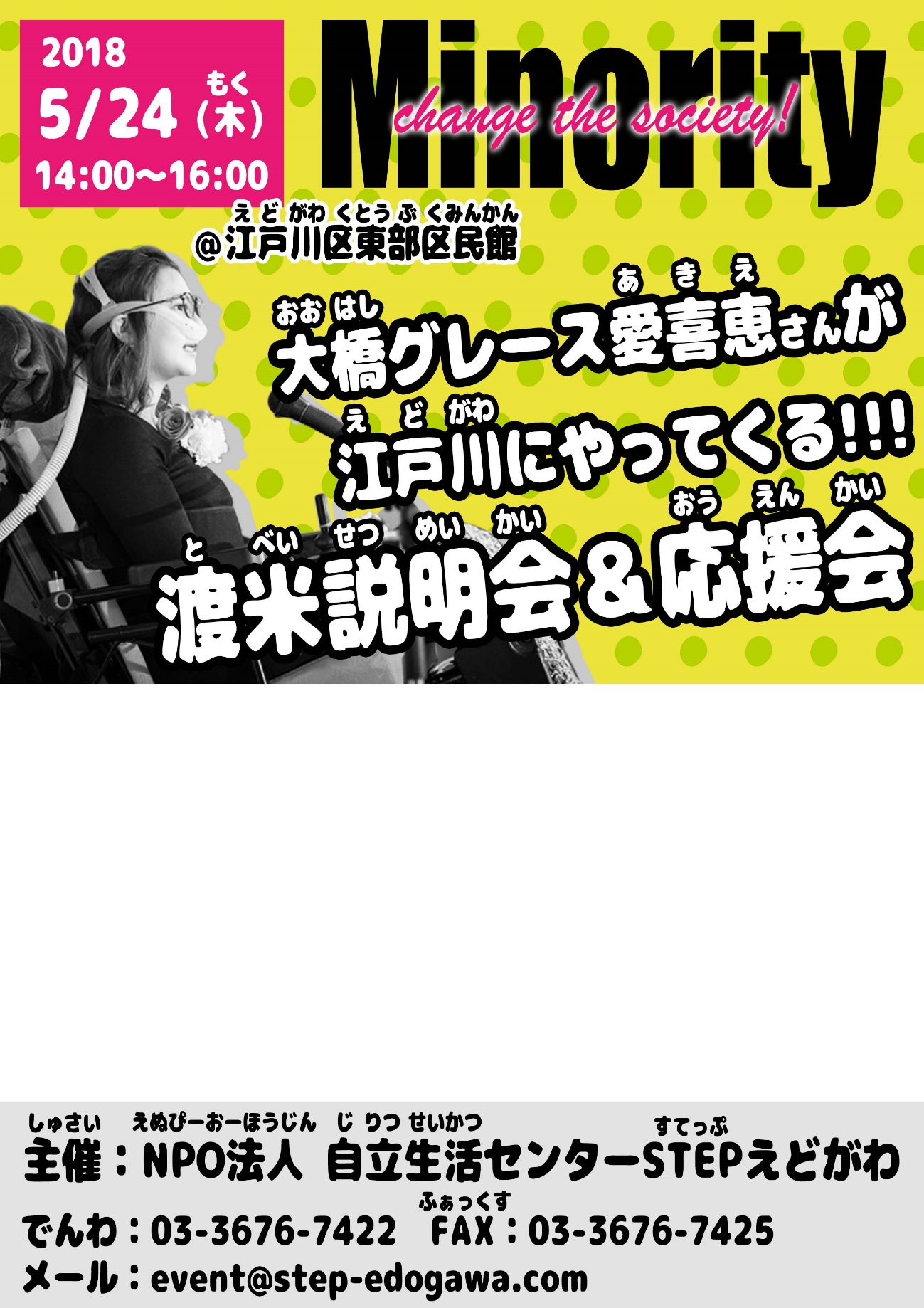 ◎プログラム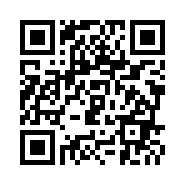 13:45　14:00　（、について）15:30　15:40　、さんとの16:00　◎ ホール1171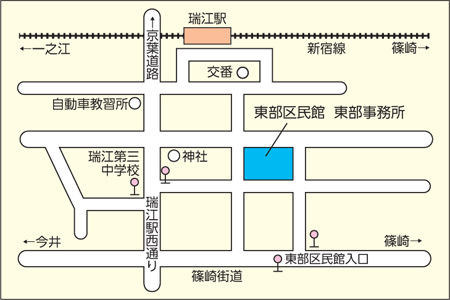 